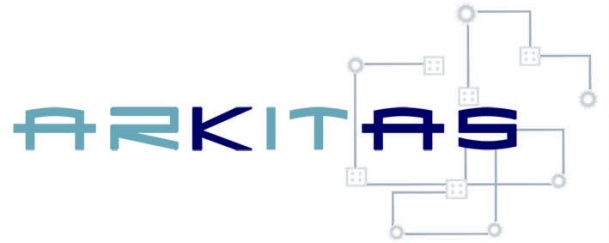 Nombre de la actividad: ROBOTICA Y PROGRAMACIÓNFechas del Curso: Datos del padre/madre del alumno:Apellidos:Nombre:D.N.I. / N.I.E.Domicilio:Localidad:Provincia:C. Postal:Teléfono / teléfono móvil:Correo Electrónico:Datos del alumno:Apellidos:Nombre:Fecha de Nacimiento:Forma de pago, transferencia a la cuenta:ES34 0081 2248 1800 0109 9619Autorización Imagen:Autorizo  a Arkitas a realizar fotos de mi/s hijo/s arriba indicado/s durante la actividad No Autorizo  a Arkitas a realizar fotos de mi/s hijo/s arriba indicado/s durante la actividad Firma en La Coruña  a _____ de ____________________ de 2016En virtud de lo establecido en el  artículo 5 de la Ley Orgánica de protección de datos 15/1999, se otorga la autorización exclusiva para la cesión de los datos de carácter personal, presente en este documento para la inscripción en la actividad.